	โครงการรับนักศึกษาระดับปริญญาตรีแบบไม่สังกัดหลักสูตร (THAMMASAT FRONTIER SCHOOL)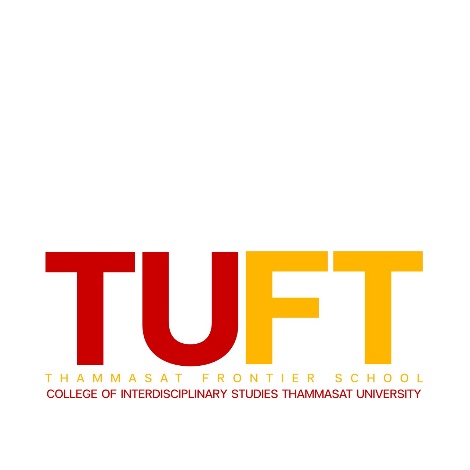 	วิทยาลัยสหวิทยาการ มหาวิทยาลัยธรรมศาสตร์ ศูนย์รังสิต	โทร. 02-064-4440 ต่อ 6811 E-mail: tu.frontierschool@gmail.comแบบคำร้องขอผ่อนชำระค่าจดทะเบียนเรียนวันที่ ........ เดือน ........................ พ.ศ. ...................เรื่อง ขอผ่อนชำระค่าจดทะเบียนเรียนในภาคเรียนที่ ....../...................เรียน คณบดีวิทยาลัยสหวิทยาการ	ข้าพเจ้า นาย/นางสาว .................................. นามสกุล ......................................... เลขทะเบียน ...................................... นักศึกษาปริญญาตรี โครงการ THAMMASAT FRONTIER SCHOOL อาจารย์ที่ปรึกษา ................................................................................ ที่อยู่ปัจจุบันที่สามารถติดต่อได้.......................................................................................................................................................................เบอร์โทรศัพท์ ......................................................................... E-mail ……………………………..………………….…………………..…………..	ประสงค์ยื่นคำร้องเพื่อขอผ่อนชำระค่าจดทะเบียนเรียน ในภาคเรียนที่ ....../................... เนื่องจาก.................................. ........................................................................................................................................................................................................................	จึงเรียนมาเพื่อโปรดพิจารณาอนุมัติ	ลงชื่อ ..................................................................... ผู้ยื่นคำร้อง	(นาย/นางสาว............................................)1. ความเห็นของผู้ปกครอง	2. ความเห็นของอาจารย์ที่ปรึกษา	 ขอรับรองการขอผ่อนชำระค่าจดทะเบียนของนักศึกษา	 เห็นควรอนุมัติ	 ไม่รับรองการขอผ่อนชำระค่าจดทะเบียนของนักศึกษา	 ไม่เห็นควรอนุมัติ เพราะ...........................................	เพราะ…………………………………………………………………..		…………………………………………………………………..…………	ลงชื่อ....................................................		ลงชื่อ...................................................		วันที่ ....................................................		วันที่ ...................................................3. ความเห็นของผู้ช่วยคณบดีฝ่ายวิชาการ	4. ความเห็นของรองคณบดีฝ่ายวิชาการ	 เห็นควรอนุมัติ	 เห็นควรอนุมัติ	 ไม่เห็นควรอนุมัติ เพราะ..........................................		 ไม่เห็นควรอนุมัติ เพราะ...........................................…………..……………………………………………………………………..		………………………………………………………………………..……	ลงชื่อ....................................................		ลงชื่อ...................................................		วันที่ ....................................................		วันที่ ...................................................5. คำสั่งคณบดี	 อนุมัติ		 ไม่อนุมัติ เพราะ......................................................................................................................................................................			ลงชื่อ...................................................				วันที่ ...................................................